Общероссийское общественное движение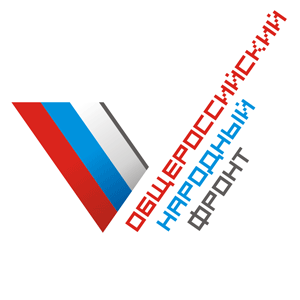 «НАРОДНЫЙ ФРОНТ «ЗА РОССИЮ»Региональное отделение в Волгоградской области_______________________________________________________400131, г. Волгоград, ул. Коммунистическая, дом 6.Тел.: (8442) 33-29-73, E-mail: 34region@onf.ru, www.onf.ruПресс-релизВ Волгоградской области Сбербанк передал 10 тысяч защитных медицинских масок для волонтерского штаба акции #МыВместеВ Волгоградской области отделение Сбербанка присоединилось к всероссийской акции взаимопомощи во время пандемии коронавируса #МыВместе - добровольческий штаб акции в областном центре получил 10 тысяч защитных медицинских масок. Средства защиты предназначены для волонтеров, которые в настоящее время помогают пожилым и маломобильным гражданам Волгоградской области старше 60 лет, которые из-за режима самоизоляции не могут покинуть свои дома. Добровольцы из числа активистов Народного фронта, «Молодежки ОНФ», волонтеров-медиков, простых горожан покупают и доставляют для них продукты, медикаменты, другие товары первой необходимости. «Присоединившись к акции взаимопомощи #МЫВМЕСТЕ, мы рассчитываем, что помощь Сбербанка будет актуальна и поможет добровольцам Волгоградской области, которые сегодня особенно нуждаются в средствах индивидуальной защиты, ведь каждый день они помогают десяткам жителей региона», - отметил управляющий Волгоградским отделением ПАО Сбербанк, Евгений Воеводин.В Волгоградском регионе добровольческий штаб акции #МыВместе работает на базе регионального отделения ОНФ, куда ежедневно поступают заявки с круглосуточной горячей линии 8 (800)-200-34-11 на доставку товаров. Участники акции #МыВместе связываются с заявителями, уточняют детали по списку продуктов или лекарств, затем группа добровольцев экипируется перчатками, масками, проходит инструктаж и термометрию, получает в дорогу антисептические средства и выезжает по адресам граждан, обратившимся на горячую линию. «Для нас медицинские маски - это очень значительная помощь, как известно, они сейчас стали довольно дефицитным товаром. Наши добровольцы ежедневно выполняют порядка 30 адресных доставок пожилым гражданам в областном и районных центрах. Мы обязаны соблюдать меры предосторожности и заботиться об их здоровье, поэтому очень благодарны Сбербанку за такую помощь», - рассказала участница акции #МыВместе, региональный координатор ВОД «Волонтеры-медики» в Волгоградской области Виктория Браткова.Акция #МыВместе проводится во всех регионах страны. Телефон горячей линии 8 (800)-200-34-11 работает в круглосуточном режиме. Участники акции: ОНФ, Фонд «Росконгресс», Ассоциация волонтерских центров, Всероссийское общественное движение добровольцев в сфере здравоохранения «Волонтеры-медики», «Волонтеры Конституции», ПАО «Ростелеком», предприниматели, НКО и обычные граждане. Через горячую линию или на сайте мывместе2020.рф каждый может предложить свою помощь или стать волонтером.Общероссийский народный фронт (ОНФ) – это общественное движение, созданное в мае 2011 года по инициативе президента РФ Владимира Путина, которое объединяет активных и неравнодушных жителей страны. Лидером движения является Владимир Путин. Главные задачи ОНФ - контроль за исполнением указов и поручений главы государства, борьба с коррупцией и расточительством, неэффективными тратами государственных средств, вопросы повышения качества жизни и защиты прав граждан.www.onf.ru 